Recopiez les deux phrases puis changez la couleur de chaque phrase. Aya habite en Côte d’Ivoire avec toute sa famille. C’est une jeune femme intelligente et pleine de vie. Déplacez les photos au bon endroit. Copiez-collez les photos puis écrivez une phrase pour chaque image. Regardez la vidéo puis complétez les phrases. http://www.jeuneafrique.com/405531/economie/video-cote-divoire-cartable-permet-aux-enfants-detudier-nuit/ Quand elle rentre chez elle, Marie-France fait ses Elle a un cartable avec une Comme ça, elle peut étudier Evariste Akoumian a imaginé ce Dans le cartable, il y a Sans lumière, les élèves n’ont pas beaucoup de temps pourDeux autres personnes travaillent sur de nouveaux Tout est dessiné en Les fournisseurs sont Le sac solaire coute L’équipe va distribuer les nouveaux cartables NOM :Prénom :Date :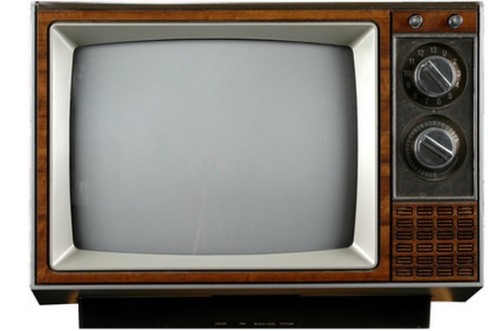 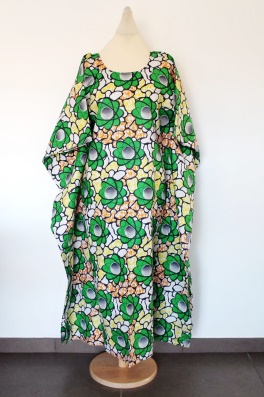 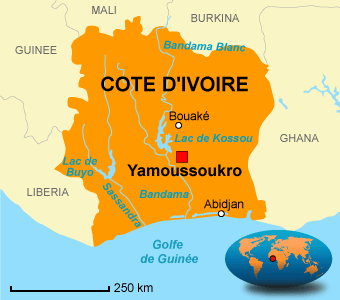 Un boubouLa carte de la Côte d’IvoireUne télé des années 70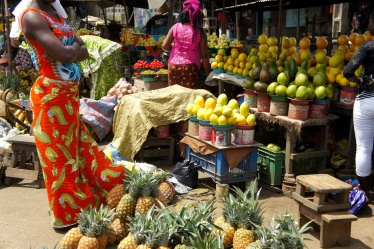 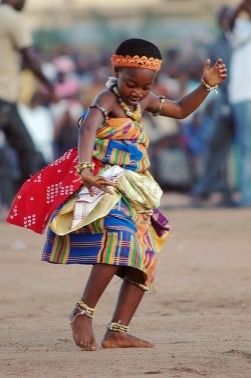 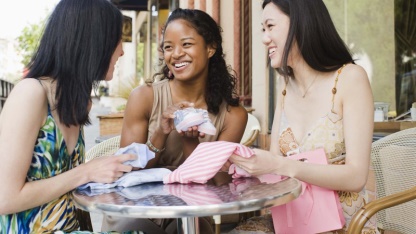 